Данное расширение позволяет выполнить объединение нескольких документов в один.На данный момент возможно объединение следующих видов документов:Заказы клиентовЗаказы поставщикамПосле подключения расширения в список документов будет добавлена кнопка «Объединить». 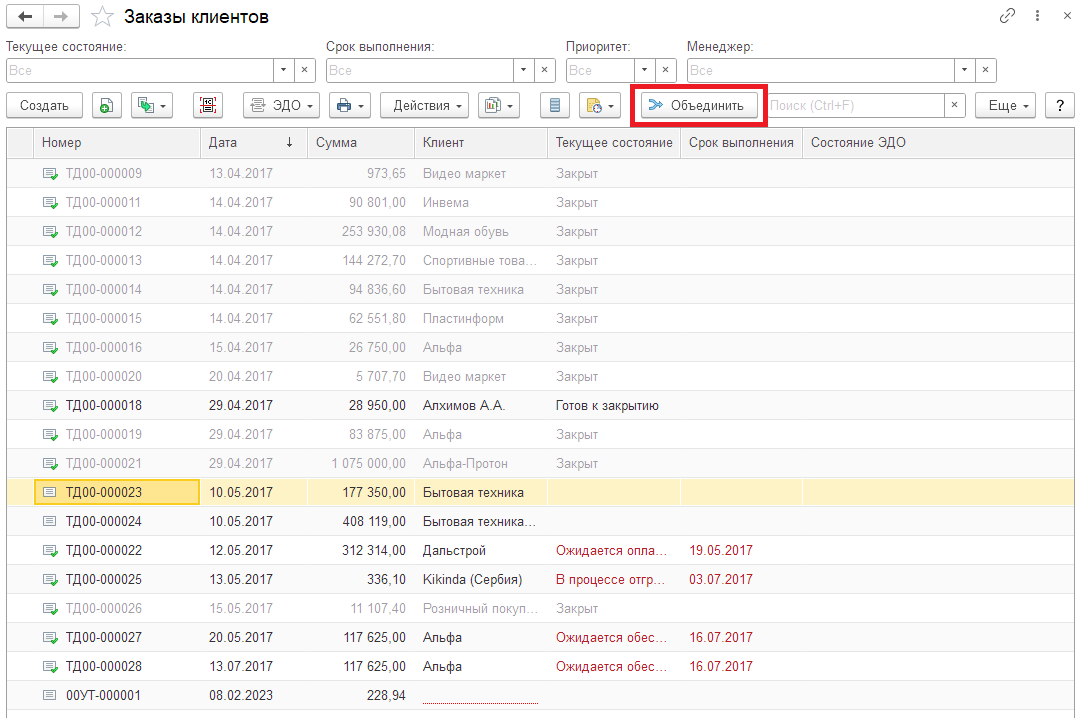 Перед нажатием нужно выделить документы, которые нужно объединить и нажать на кнопку. После этого будет предложено выбрать какой из документов использовать как основной, то есть в него будут перемещены товары из других документов. 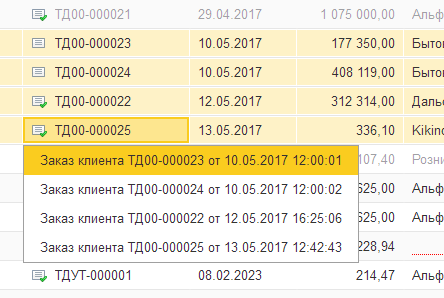 Остальные документы будут помечены на удаление.Для корректной работы расширения нужно снять галку «Безопасный режим»: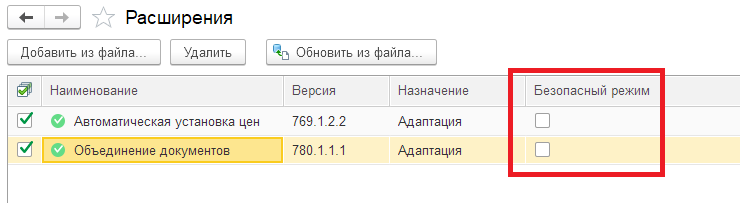 